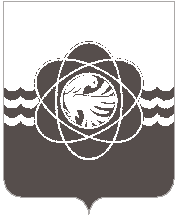 П О С Т А Н О В Л Е Н И Еот 29.12.2016  № 1430В соответствии с Постановлением Администрации муниципального образования «город Десногорск» Смоленской области (далее – Администрация) от 09.12.2014 г. № 1443 «Об утверждении Порядка принятия решения о разработке муниципальных программ муниципального образования «город Десногорск» Смоленской области, их формирования и реализации»,Администрация муниципального образования «город Десногорск» Смоленской области  постановляет:1.Утвердить прилагаемую муниципальную программу «Осуществление бухгалтерского учета финансово-хозяйственной деятельности бюджетных учреждений муниципального образования «город Десногорск» Смоленской области» на 2017-2020 годы.2.Настоящее Постановление вступает в силу с 01 января 2017 года.  3.Настоящее постановление разместить на сайте Администрации муниципального образования «город Десногорск» Смоленской области.Глава муниципального образования«город Десногорск» Смоленской области				В.В.СедунковОб утверждении муниципальной программы «Осуществление бухгалтерского учета финансово-хозяйственной деятельности бюджетных учреждений муниципального образования «город Десногорск» Смоленской области» на 2017-2020 годы